T-VER-METH-EE-16ระเบียบวิธีการลดก๊าซเรือนกระจกภาคสมัครใจสำหรับการนำพลังงานความเย็นเหลือทิ้งจากกระบวนการเปลี่ยนสถานะของแอลเอ็นจี (LNG) จากของเหลวไปเป็นก๊าซเพื่อทดแทนเครื่องทำน้ำเย็น(Waste Cooling Energy Recovery of Process LNG Suspension Unit for Replacement Chiller)ลักษณะและขอบเขตโครงการ (Scope of Project)เป็นโครงการที่มีกิจกรรมการนำพลังงานความเย็นเหลือทิ้งจากกระบวนการเปลี่ยนสถานะของแอลเอ็นจี (LNG) จากของเหลวไปเป็นก๊าซที่เดิมมีการปล่อยทิ้งมาผ่านระบบการนำพลังงานความเย็นเหลือทิ้งกลับมาใช้ใหม่ (Waste Cooling Energy Recover) เพื่อผลิตพลังงานความเย็นทดแทนเครื่องทำน้ำเย็นซึ่งการนำความเย็นเหลือทิ้งกลับมาใช้ประโยชน์ใหม่จะต้องดำเนินโครงการโดยไม่มีผลกระทบเชิงลบต่อประสิทธิภาพการใช้พลังงานของกระบวนการขอบเขตโครงการ คือพื้นที่ของการทำน้ำเย็นจากระบบการนำพลังงานความเย็นเหลือทิ้งกลับมาใช้ประโยชน์ใหม่เพื่อทดแทนเครื่องทำน้ำเย็นข้อมูลกรณีฐาน (Baseline Scenario)กรณีที่โครงการนำพลังงานความเย็นเหลือทิ้งกลับมาใช้ประโยชน์ใหม่เพื่อทดแทนเครื่องทำน้ำเย็นโดยให้ใช้ปริมาณภาระการทำความเย็นจากการดำเนินโครงการ ซึ่งนำไปใช้ทดแทนการใช้พลังงานไฟฟ้าจากเครื่องทำน้ำเย็นเดิมที่ผลิตจากการเผาไหม้เชื้อเพลิงฟอสซิลเป็นข้อมูลกรณีฐานกิจกรรมการปล่อยก๊าซเรือนกระจกที่นำมาใช้ในการคำนวณการคำนวณการปล่อยก๊าซเรือนกระจกจากกรณีฐาน (Baseline Emission)การคำนวณการปล่อยก๊าซเรือนกระจกจากการดำเนินโครงการ (Project Emission)การคำนวณการปล่อยก๊าซเรือนกระจกนอกขอบเขตโครงการ (Leakage Emission)การคำนวณการลดการปล่อยก๊าซเรือนกระจก (Emission Reduction)8.  การติดตามผลการดำเนินโครงการ (Monitoring Plan)ข้อมูลและพารามิเตอร์ที่ต้องมีการติดตามผลรวมถึงวิธีการตรวจวัด และการประเมิน ตามข้อกำหนดของ อบก.8.1 พารามิเตอร์ที่ไม่ต้องติดตามผล8.2 พารามิเตอร์ที่ต้องติดตามผลเอกสารอ้างอิงCDM MethodologyAM0060: Power saving through replacement by energy efficient chillers - Version 1.1ภาคผนวกตารางแสดงค่าแก้ไขพลังงานไฟฟ้าต่อตันความเย็นของเครื่องทำน้ำเย็น (ระบายความร้อนด้วยน้ำ)ที่มา: กรมพัฒนาพลังงานทดแทนและอนุรักษ์พลังงานตารางแสดงค่าแก้ไขพลังงานไฟฟ้าต่อตันความเย็นของเครื่องทำน้ำเย็น (ระบายความร้อนด้วยอากาศ)ที่มา: กรมพัฒนาพลังงานทดแทนและอนุรักษ์พลังงานกฎกระทรวงเรื่องการกําหนดเครื่องทําน้ำเย็นสําหรับระบบปรับอากาศที่มีประสิทธิภาพสูง พ.ศ. 2552 ที่มา: กรมพัฒนาพลังงานทดแทนและอนุรักษ์พลังงานชื่อระเบียบวิธีการ (Methodology)การนำพลังงานความเย็นเหลือทิ้งจากกระบวนการเปลี่ยนสถานะของ
แอลเอ็นจี (LNG) จากของเหลวไปเป็นก๊าซเพื่อทดแทนการผลิตพลังงานความเย็นเพื่อทดแทนเครื่องทำน้ำเย็น(Waste Cooling Energy Recovery of Process LNG Suspension Unit for Replacement Chiller)ประเภทโครงการ (Project Type)โครงการเพิ่มประสิทธิภาพพลังงาน (Energy Efficiency)ลักษณะโครงการ(Project Outline)เป็นโครงการที่มีวัตถุประสงค์ในการใช้พลังงานความเย็นเหลือทิ้ง (Waste Cooling Energy)  เพื่อทดแทนการทำงานของเครื่องทำน้ำเย็นลักษณะของกิจกรรมโครงการที่เข้าข่าย(Applicability)เป็นโครงการที่มีกิจกรรมการนำพลังงานความเย็นเหลือทิ้งจากกระบวนการเปลี่ยนสถานะของแอลเอ็นจี (LNG) จากของเหลวไปเป็นก๊าซที่เดิมมีการปล่อยทิ้งมาผ่านระบบการนำพลังงานความเย็นเหลือทิ้งกลับมาใช้ใหม่ (Waste Cooling Energy Recover) ซึ่งเป็นการนำความเย็นเหลือทิ้งกลับมาใช้ประโยชน์ใหม่เพื่อทดแทนเครื่องทำน้ำเย็นเงื่อนไขของกิจกรรมโครงการ(Project Conditions)กรณีที่นำอุปกรณ์ที่ใช้งานอยู่ที่อื่นมาใช้งานในขอบเขตการดำเนินโครงการจะไม่ถูกนำมาพิจารณาในระเบียบวิธีการนี้มีการนำพลังงานความเย็นเหลือทิ้งจากกระบวนการเปลี่ยนสถานะของแอลเอ็นจี (LNG) จากของเหลวไปเป็นก๊าซซึ่งสามารถนำกลับมาใช้ประโยชน์ใหม่ได้มีการนำพลังงานความเย็นเหลือทิ้งกลับมาใช้ใหม่ (Waste Cooling Energy Recover) สำหรับทดแทนเครื่องทำน้ำเย็นที่เป็นการทำงานแทนเครื่องทำน้ำเย็นเดิม หรือการทำงานของเครื่องทำน้ำเย็นใหม่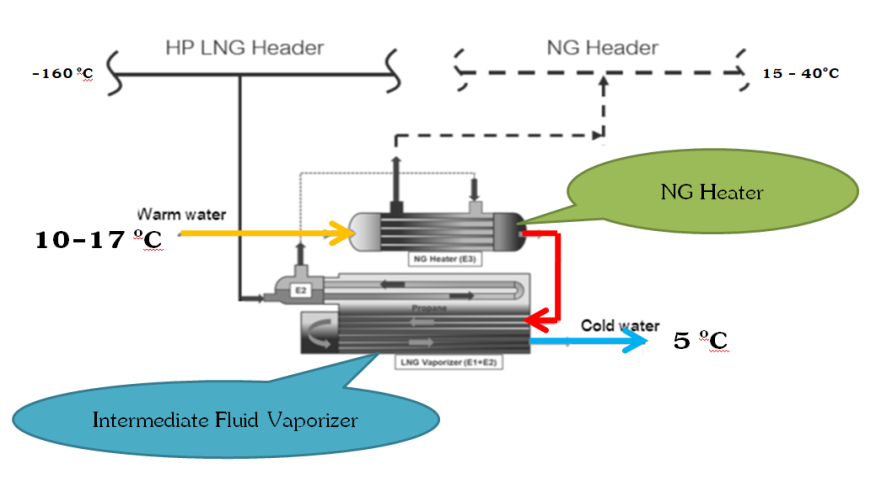 หมายเหตุ-รายละเอียดระเบียบวิธีการลดก๊าซเรือนกระจกภาคสมัครใจ สำหรับการนำความเย็นเหลือทิ้งกลับมาใช้ประโยชน์ใหม่เพื่อทดแทนเครื่องทำน้ำเย็นรายละเอียดระเบียบวิธีการลดก๊าซเรือนกระจกภาคสมัครใจ สำหรับการนำความเย็นเหลือทิ้งกลับมาใช้ประโยชน์ใหม่เพื่อทดแทนเครื่องทำน้ำเย็นการปล่อยก๊าซ
เรือนกระจกแหล่งกำเนิด
ก๊าซเรือนกระจกชนิดของ
ก๊าซเรือนกระจกรายละเอียดของกิจกรรม
ที่มีการปล่อยก๊าซเรือนกระจกกรณีฐานการใช้พลังงานไฟฟ้าCO2การใช้พลังงานไฟฟ้าของเครื่องทำน้ำเย็นเดิมการดำเนินโครงการการใช้พลังงานไฟฟ้าCO2การใช้พลังงานไฟฟ้าของการทำน้ำเย็นจากระบบนำพลังงานความเย็นเหลือทิ้งกลับมาใช้ใหม่ (Waste Cooling Energy Recover)นอกขอบเขตโครงการไม่เกี่ยวข้อง--การปล่อยก๊าซเรือนกระจกจากกรณีฐานนั้น จะคิดเฉพาะการปล่อยก๊าซคาร์บอนไดออกไซด์จากการใช้พลังงานไฟฟ้าสำหรับเครื่องทำน้ำเย็น ซึ่งคำนวณจากค่าสมรรถนะของเครื่องทำน้ำเย็นก่อนดำเนินโครงการหรือค่าสมรรถนะตามที่กำหนดในกฎกระทรวงเทียบกับข้อมูลภาระการทำความเย็นและชั่วโมงการทำงานของการดำเนินโครงการการปล่อยก๊าซเรือนกระจกจากกรณีฐาน สามารถคำนวณได้ ดังนี้โดยที่การปล่อยก๊าซเรือนกระจกจากการใช้พลังงานไฟฟ้าแบ่งออกเป็น 2 รูปแบบรูปแบบที่ 1 การนำพลังงานความเย็นเหลือทิ้งจากกระบวนการเปลี่ยนสถานะของแอลเอ็นจี (LNG) จากของเหลวไปเป็นก๊าซที่เดิมมีการปล่อยทิ้งมาผ่านระบบการนำพลังงานความเย็นเหลือทิ้งกลับมาใช้ใหม่ (Waste Cooling Energy Recover) เพื่อผลิตพลังงานความเย็นทดแทนเครื่องทำน้ำเย็นเดิม แบ่งออกเป็น 2 กรณี*หมายเหตุ ในการติดตามผลสามารถเลือกใช้การคำนวณตามกรณีที่ 1 หรือกรณีที่ 2 ได้ตามภาระการทำความเย็นที่เกิดขึ้นจริงในการดำเนินโครงการกรณีที่ 1 กรณีภาระการทำความเย็นของการนำพลังงานความเย็นเหลือทิ้งกลับมาใช้ใหม่มีค่าน้อยกว่าหรือเท่ากับเครื่องทำน้ำเย็นเดิมโดยที่ค่าภาระการทำความเย็นที่ผลิตได้จากระบบการนำพลังงานความเย็นเหลือทิ้งกลับมาใช้ประโยชน์ใหม่ ในกลุ่ม j ในปี y (QPJ,j,y) คำนวณได้จากโดยที่ความสิ้นเปลืองพลังงานจำเพาะของระบบทำน้ำเย็นแบบเชิงกลที่เป็นกรณีฐานในกลุ่ม j (SECBL,j) คำนวณได้จากโดยที่กรณีที่ 2 กรณีที่ภาระการทำความเย็นของการนำพลังงานความเย็นเหลือทิ้งกลับมาใช้ใหม่มากกว่ากรณีฐานโดยที่ค่าภาระการทำความเย็นของเครื่องทำน้ำเย็นในกรณีฐานในกลุ่ม j (QBL,j) คำนวณได้จาก 2 ทางเลือกทางเลือกที่ 1 คำนวณโดยใช้อุณหภูมิเฉลี่ยของน้ำเย็นโดยที่ทางเลือกที่ 2 คำนวณโดยใช้ข้อมูลจากเอกสารคุณลักษณะของเครื่อง (Specification)โดยที่ความสิ้นเปลืองพลังงานจำเพาะของระบบทำน้ำเย็นแบบเชิงกลที่เป็นกรณีฐานในกลุ่ม j ตามที่กำหนดในกฎกระทรวง(SECBL,SD,j) คำนวณได้จากโดยที่รูปแบบที่ 2 การนำพลังงานความเย็นเหลือทิ้งจากกระบวนการเปลี่ยนสถานะของแอลเอ็นจี (LNG) จากของเหลวไปเป็นก๊าซที่เดิมมีการปล่อยทิ้งมาผ่านระบบการนำพลังงานความเย็นเหลือทิ้งกลับมาใช้ใหม่ (Waste Cooling Energy Recover) เพื่อผลิตพลังงานความเย็นทดแทนเครื่องทำน้ำเย็นใหม่โดยที่กำหนดให้โครงการนำความเย็นเหลือทิ้งจากกระบวนการเปลี่ยนสถานะของแอลเอ็นจี (LNG) จากของเหลวไปเป็นก๊าซกลับมาใช้ประโยชน์ใหม่ในการผลิตพลังงานความเย็นเพื่อทดแทนการทำงานของเครื่องทำน้ำเย็น และไม่มีการปล่อยก๊าซเรือนกระจกจากการใช้เชื้อเพลิงฟอสซิลหรือเชื้อเพลิงอื่นๆ แต่จะมีเฉพาะการปล่อยก๊าซเรือนกระจกจากการใช้พลังงานไฟฟ้าจากแหล่งอื่นที่ผลิตจากการเผาไหม้เชื้อเพลิงฟอสซิลจากการดำเนินโครงการ (เช่น ปั๊มน้ำเย็น ฯ) ซึ่งไม่ทำให้ประสิทธิภาพการใช้พลังงานจากกระบวนการเปลี่ยนสถานะของแอลเอ็นจี (LNG) จากของเหลวไปเป็นก๊าซเปลี่ยนแปลง ดังสมการPEy       =   PEEC.yโดยที่การปล่อยก๊าซเรือนกระจกจากการใช้พลังงานไฟฟ้าคำนวณได้จากโดยที่ความสิ้นเปลืองพลังงานจำเพาะของระบบการนำพลังงานความเย็นเหลือทิ้งกลับมาใช้ประโยชน์ใหม่ในกลุ่ม j ในปี y (SECPJ,j,y) คำนวณได้จากโดยที่ค่าภาระการทำความเย็นที่ผลิตได้จากระบบการนำพลังงานความเย็นเหลือทิ้งกลับมาใช้ประโยชน์ใหม่ (QPJ,,y) คำนวณได้จากโดยที่ไม่มีการดำเนินงานที่เกี่ยวข้องการลดการปล่อยก๊าซเรือนกระจกจากโครงการ สามารถคำนวณได้ ดังนี้โดยที่พารามิเตอร์PBL,jหน่วยkWความหมายกำลังไฟฟ้าของเครื่องทำน้ำเย็นในกรณีฐาน ในกลุ่ม jแหล่งข้อมูลทางเลือกที่ 1	ค่าที่ระบุจากผู้ผลิตทางเลือกที่ 2	ผลการตรวจวัดด้วยเครื่องมือทางวิศวกรรมหรือบันทึกข้อมูลที่ได้จากเครื่องมือวัดที่ติดตั้งในระบบพารามิเตอร์CFChP,BL,jหน่วย-ความหมายค่าแก้ไขภาระพลังงานไฟฟ้าต่อตันความเย็นของเครื่องทำน้ำเย็นแหล่งข้อมูลดูในภาคผนวกพารามิเตอร์mBL,jหน่วยkg/sความหมายอัตราการไหลเชิงมวลของน้ำเย็นในระบบทำน้ำเย็นแบบเชิงกลที่เป็นกรณีในกลุ่ม jแหล่งข้อมูลทางเลือกที่ 1   ผลการตรวจวัดด้วยเครื่องมือทางวิศวกรรมทางเลือกที่ 2   บันทึกข้อมูลที่ได้จากเครื่องมือวัดที่ติดตั้งในระบบพารามิเตอร์TBL,in,jหน่วยoCความหมายอุณหภูมิเฉลี่ยของน้ำเย็นขาเข้าในระบบทำน้ำเย็นแบบเชิงกลที่เป็นกรณีในกลุ่ม jแหล่งข้อมูลทางเลือกที่ 1   ผลการตรวจวัดด้วยเครื่องมือทางวิศวกรรมทางเลือกที่ 2   บันทึกข้อมูลที่ได้จากเครื่องมือวัดที่ติดตั้งในระบบพารามิเตอร์TBL,out,jหน่วยoCความหมายอุณหภูมิเฉลี่ยของน้ำเย็นขาออกในระบบทำน้ำเย็นแบบเชิงกลที่เป็นกรณีในกลุ่ม jแหล่งข้อมูลทางเลือกที่ 1   ผลการตรวจวัดด้วยเครื่องมือทางวิศวกรรมทางเลือกที่ 2   บันทึกข้อมูลที่ได้จากเครื่องมือวัดที่ติดตั้งในระบบพารามิเตอร์ChPBL,jหน่วยkW/TRความหมายค่าสมรรถนะของเครื่องทำน้ำเย็น ในกลุ่ม j ในกรณีฐานแหล่งข้อมูลทางเลือกที่ 1	ค่าที่ระบุจากผู้ผลิตทางเลือกที่ 2	ผลการตรวจวัดด้วยเครื่องมือทางวิศวกรรมหรือบันทึกข้อมูลที่ได้จากเครื่องมือวัดที่ติดตั้งในระบบพารามิเตอร์PCHP,BL,jหน่วยkWความหมายกำลังไฟฟ้าของปั๊มสูบน้ำเย็นที่เป็นกรณีฐานในกลุ่ม jแหล่งข้อมูลทางเลือกที่ 1	ค่าที่ระบุจากผู้ผลิตทางเลือกที่ 2	ผลการตรวจวัดด้วยเครื่องมือทางวิศวกรรมหรือบันทึกข้อมูลที่ได้จากเครื่องมือวัดที่ติดตั้งในระบบพารามิเตอร์PCDP,BL,jหน่วยkWความหมายกำลังไฟฟ้าของปั๊มสูบน้ำระบายความร้อนที่เป็นกรณีฐานในกลุ่ม j สำหรับระบบทำน้ำเย็นที่ระบายความร้อนด้วยน้ำเท่านั้นแหล่งข้อมูลทางเลือกที่ 1	ค่าที่ระบุจากผู้ผลิตทางเลือกที่ 2	ผลการตรวจวัดด้วยเครื่องมือทางวิศวกรรมหรือบันทึกข้อมูลที่ได้จากเครื่องมือวัดที่ติดตั้งในระบบพารามิเตอร์CPหน่วยkJ/kg-oCความหมายค่าความจุความร้อนจำเพาะของน้ำค่าเท่ากับ 4.187 kJ/kg-oCแหล่งข้อมูลกฎกระทรวง เรื่องกำหนดเครื่องทำน้ำเย็นสำหรับระบบปรับอากาศที่มีประสิทธิภาพสูง พ.ศ. 2552 โดยอ้างอิงจากตารางคุณสมบัติของน้ำทางเทอร์โมไดนามิกส์พารามิเตอร์ChPBL,Spec,jหน่วยkW/TRความหมายค่าสมรรถนะของเครื่องทำน้ำเย็นในกรณีฐานในกลุ่ม j ตามที่กำหนดในเอกสารคุณลักษณะของเครื่อง (Specification)แหล่งข้อมูลเอกสารคุณลักษณะของเครื่องทำน้ำเย็น (Specification)พารามิเตอร์ChPBL,SD,jหน่วยkW/TRความหมายความสิ้นเปลืองพลังงานจำเพาะของระบบทำน้ำเย็นแบบเชิงกลที่เป็นกรณีฐานในกลุ่ม j ตามที่กำหนดในกฎกระทรวงแหล่งข้อมูลกฎกระทรวงเรื่องการกําหนดเครื่องทําน้ำเย็นสําหรับระบบปรับอากาศที่มีประสิทธิภาพสูง พ.ศ. 2552หมายเหตุ: กรณีเลือกการคำนวณการปล่อยก๊าซเรือนกระจกกรณีฐานตามรูปแบบที่ 1 กรณีที่ 1 และพบว่าการดำเนินโครงการมีภาระการทำความเย็นสูงกว่ากรณีฐาน ให้เพิ่มพารามิเตอร์ ChPBL,SD,j ในรายงานการติดตามประเมินผลเพื่อให้สอดคล้องกับรูปแบบการคำนวณพารามิเตอร์EFElecหน่วยtCO2e/MWhความหมายค่าการปล่อยก๊าซเรือนกระจกจากการผลิตพลังงานไฟฟ้า ตามที่ อบก. กำหนดแหล่งข้อมูลพารามิเตอร์mPJ,j,yหน่วยkg/sความหมายอัตราการไหลเชิงมวลของระบบการนำพลังงานความเย็นเหลือทิ้งกลับมาใช้ประโยชน์ใหม่จากการดำเนินโครงการในกลุ่ม j ในปี yแหล่งข้อมูลข้อมูลจากการตรวจวัดอัตราการไหลเชิงมวลของน้ำเย็นของระบบการนำพลังงานความเย็นเหลือทิ้งกลับมาใช้ประโยชน์ใหม่วิธีการตรวจวัดทางเลือกที่ 1	ตรวจวัดแบบสุ่มโดยใช้เครื่องมือตรวจวัดทางวิศวกรรม ทั้งนี้การตรวจวัดต้องเป็นแบบต่อเนื่องที่ครอบคลุมสภาวะการทำงานในช่วงที่มีภาระการทำความเย็นแบบปกติ (Normal load) และช่วงที่มีภาระการทำความเย็นสูง (Peak load) อย่างน้อย
ปีละ 1 ครั้งทางเลือกที่ 2	ใช้ข้อมูลจากระบบบันทึกที่ได้จากเครื่องมือตรวจวัดที่ติดตั้งอยู่ในระบบ ทั้งนี้ข้อมูลดังกล่าวต้องครอบคลุมในช่วงเวลาที่ติดตามผลพารามิเตอร์TPJ,in,j,yหน่วยองศาเซลเซียส (oC)ความหมายอุณหภูมิน้ำเย็นขาเข้าของระบบการนำพลังงานความเย็นเหลือทิ้งกลับมาใช้ประโยชน์ใหม่จากการดำเนินโครงการในกลุ่ม j ในปี yแหล่งข้อมูลผลการตรวจวัดอุณหภูมิขาเข้าระบบการนำพลังงานความเย็นเหลือทิ้งกลับมาใช้ประโยชน์ใหม่จากการดำเนินโครงการวิธีการตรวจวัดทางเลือกที่ 1	ตรวจวัดแบบสุ่มโดยใช้เครื่องมือตรวจวัดทางวิศวกรรม ทั้งนี้การตรวจวัดต้องเป็นแบบต่อเนื่องที่ครอบคลุมสภาวะการทำงานในช่วงที่มีภาระการทำความเย็นแบบปกติ (Normal load) และช่วงที่มีภาระการทำความเย็นสูง (Peak load)อย่างน้อยปีละ 1 ครั้งทางเลือกที่ 2	ใช้ข้อมูลจากระบบบันทึกที่ได้จากเครื่องมือตรวจวัดที่ติดตั้งอยู่ในระบบ ทั้งนี้ข้อมูลดังกล่าวต้องครอบคลุมในช่วงเวลาที่ติดตามผลพารามิเตอร์TPJ,out,j,yหน่วยองศาเซลเซียส (oC)ความหมายอุณหภูมิน้ำเย็นขาออกของระบบการนำพลังงานความเย็นเหลือทิ้งกลับมาใช้ประโยชน์ใหม่จากการดำเนินโครงการในกลุ่ม j ในปี yแหล่งข้อมูลผลการตรวจวัดอุณหภูมิขาออกจากระบบการนำพลังงานความเย็นเหลือทิ้งกลับมาใช้ประโยชน์ใหม่จากการดำเนินโครงการวิธีการตรวจวัดทางเลือกที่ 1	ตรวจวัดแบบสุ่มโดยใช้เครื่องมือตรวจวัดทางวิศวกรรม ทั้งนี้การตรวจวัดต้องเป็นแบบต่อเนื่องที่ครอบคลุมสภาวะการทำงานในช่วงที่มีภาระการทำความเย็นแบบปกติ (Normal load) และช่วงที่มีภาระการทำความเย็นสูง (Peak load) อย่างน้อย
ปีละ 1 ครั้งทางเลือกที่ 2	ใช้ข้อมูลจากระบบบันทึกที่ได้จากเครื่องมือตรวจวัดที่ติดตั้งอยู่ในระบบ ทั้งนี้ข้อมูลดังกล่าวต้องครอบคลุมในช่วงเวลาที่ติดตามผลพารามิเตอร์hPJ,j,yหน่วยhour/yearความหมายจำนวนชั่วโมงการใช้งานของระบบการนำพลังงานความเย็นเหลือทิ้งกลับมาใช้ประโยชน์ใหม่จากการดำเนินโครงการในกลุ่ม j ในปี yแหล่งข้อมูล1. ผลการตรวจวัดชั่วโมงการใช้งานของระบบการนำพลังงานความเย็นเหลือทิ้งกลับมาใช้ใหม่2. การประเมินจำนวนชั่วโมงการใช้งาน ตามที่ อบก. กำหนดวิธีการตรวจวัด1. ตรวจวัดโดยมิเตอร์นับเวลา (Hour Meter) และตรวจวัดต่อเนื่องตลอดช่วงของการติดตามผล โดยรายงานข้อมูลที่มีความละเอียดเป็นรายเดือน2. ประเมินโดยใช้ชั่วโมงการทำงานพารามิเตอร์PCHP,PJ,j,yหน่วยkWความหมายกำลังไฟฟ้าของปั๊มสูบน้ำเย็นในระบบการนำพลังงานความเย็นเหลือทิ้งกลับมาใช้ประโยชน์ใหม่ ในกลุ่ม j ในปี yแหล่งข้อมูลทางเลือกที่ 1	ค่าที่ระบุจากผู้ผลิตทางเลือกที่ 2	ผลการตรวจวัดด้วยเครื่องมือทางวิศวกรรมหรือบันทึกข้อมูลที่ได้จากเครื่องมือวัดที่ติดตั้งในระบบพารามิเตอร์PCDP,PJ,j,yหน่วยkWความหมายกำลังไฟฟ้าของปั๊มสูบน้ำระบายความร้อนในระบบทำน้ำเย็นแบบระบบการนำพลังงานความเย็นเหลือทิ้งกลับมาใช้ประโยชน์ใหม่ในกลุ่ม j ในปี yแหล่งข้อมูลทางเลือกที่ 1	ค่าที่ระบุจากผู้ผลิตทางเลือกที่ 2	ผลการตรวจวัดด้วยเครื่องมือทางวิศวกรรมหรือบันทึกข้อมูลที่ได้จากเครื่องมือวัดที่ติดตั้งในระบบบันทึกการแก้ไข T-VER-METH-EE-16ฉบับที่แก้ไขครั้งที่วันที่บังคับใช้รายการแก้ไข-อุณหภูมิน้ำระบาย
ความร้อนขาเข้าเครื่องทำน้ำเย็น
(องศาเซลเซียส)อุณหภูมิน้ำเย็นขาออก
(องศาเซลเซียส)ค่าแก้ไขอุณหภูมิน้ำระบาย
ความร้อนขาเข้าเครื่องทำน้ำเย็น
(องศาเซลเซียส)อุณหภูมิน้ำเย็นขาออก
(องศาเซลเซียส)พลังงานไฟฟ้า
ต่อตันความเย็น50.8660.8470.83257.20.8380.8290.81100.8051.3160.9670.95307.20.9480.9390.92100.9051.2261.0271.0032.27.21.0080.9890.97100.9551.1361.0971.07357.21.0781.0691.04101.0251.1161.234071.197.21.1981.204091.18101.1551.4161.3971.37457.21.3681.3591.32101.30อุณหภูมิอากาศ
ขาเข้าเครื่องทำน้ำเย็น
(องศาเซลเซียส)อุณหภูมิน้ำเย็นขาออก
(องศาเซลเซียส)ค่าแก้ไขอุณหภูมิอากาศ
ขาเข้าเครื่องทำน้ำเย็น
(องศาเซลเซียส)อุณหภูมิน้ำเย็นขาออก
(องศาเซลเซียส)พลังงานไฟฟ้า
ต่อตันความเย็น50.8560.8470.83257.20.8380.8290.81100.8050.9460.9270.91307.20.9180.9090.89100.8851.0361.0171.00357.21.0080.9990.98100.9751.1261.1171.10407.21.1081.0891.07101.0651.2361.2271.20457.21.1981.1491.13101.16ประเภทของเครื่องทำน้ำเย็นสำหรับระบบปรับอากาศประเภทของเครื่องทำน้ำเย็นสำหรับระบบปรับอากาศขนาดความสามารถในการทำความเย็นที่ภาระเต็มพิกัดของเครื่องทำน้ำเย็นสำหรับระบบปรับอากาศ(ตันความเย็น)ค่าประสิทธิภาพพลังงาน(กิโลวัตต์ต่อตันความเย็น)ชนิดการระบายความร้อนแบบของเครื่องอัดขนาดความสามารถในการทำความเย็นที่ภาระเต็มพิกัดของเครื่องทำน้ำเย็นสำหรับระบบปรับอากาศ(ตันความเย็น)ค่าประสิทธิภาพพลังงาน(กิโลวัตต์ต่อตันความเย็น)ระบายความร้อนด้วยอากาศทุกแบบทุกขนาด0.95ระบายความร้อนด้วยน้ำแบบลูกสูบทุกขนาด0.75ระบายความร้อนด้วยน้ำแบบโรตารีแบบสกรูหรือแบบสครอลล์ทุกขนาด0.60ระบายความร้อนด้วยน้ำแบบแรงเหวี่ยงน้อยกว่า 3000.54ระบายความร้อนด้วยน้ำแบบแรงเหวี่ยงตั้งแต่ 300 ขึ้นไป0.50